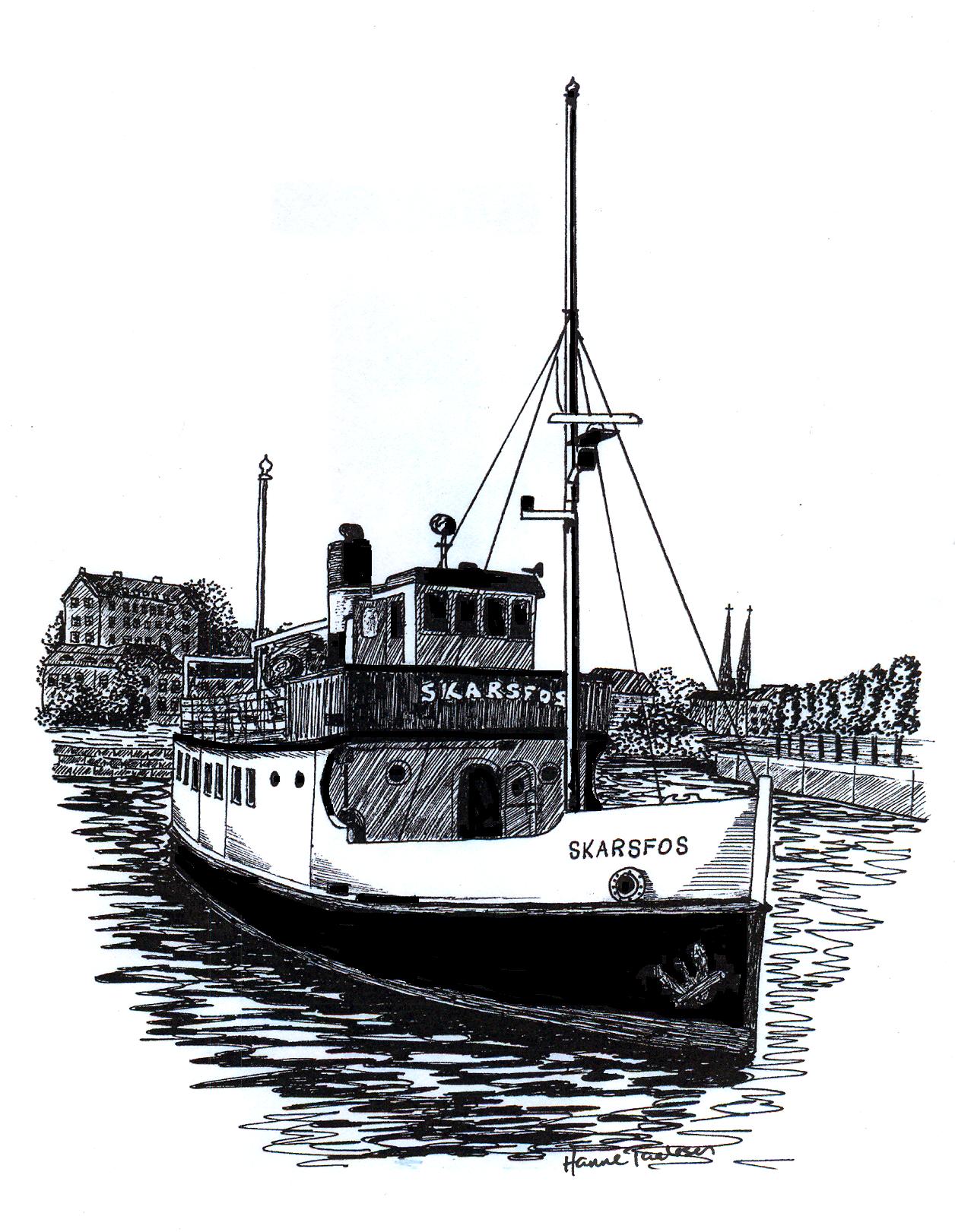 Båttur med M/S SkarsfosTil: ____________________________________JEG/VI VIL I ANLEDNING:_____________________________________________________________________________________________INVITERE DEG/DERE MED OM BORD PÅ M/S SKARSFOSDEN: __________________				KLOKKEN:________________________AVREISE FRA: __________________			KLOKKEN:________________________REISEMÅL: _______________________________________________________________________________MENY:_____________________________________________________________________________________DRIKKE:___________________________________________________________________________________PRIS PER PERSON: ________________________ 	PÅMELDING INNEN:____________________ANTREKK:________________________________________________________________________________VENNLIG HILSEN____________________________________________________	TLF:_______________________________